みよし野菜ブランド化推進研究会アンケート令和６年度　ＦＧ・ロゴシール購入予定枚数（横mm×縦mm）９号Ｌ　　　　　　枚（150mm×300mm）９号ＬＬ　　　　　枚（150mm×350mm）１０号　　　　　　枚（180mm×270mm）１０号Ｌ　　　　　枚（180mm×320mm）１１号　　　　　　枚（200mm×300mm）１３号♯20　　　　枚（260mm×380mm）１３号♯25　　　　枚（260mm×380mm）三角小　　　　　　枚（280/130×330）三角大　　　　　　枚（280/130×360）大根用♯25　　　　枚（150mm×600mm）ねぎ用　　　　　　枚（130mm×600mm）ロゴシール　　　　枚※♯は袋の厚みです記載のないものは♯20※あくまでもアンケートであり、今回の回答以外購入出来ないという訳ではありません。令和６年度のＦＧの補助額見込みを算出するための質問となります。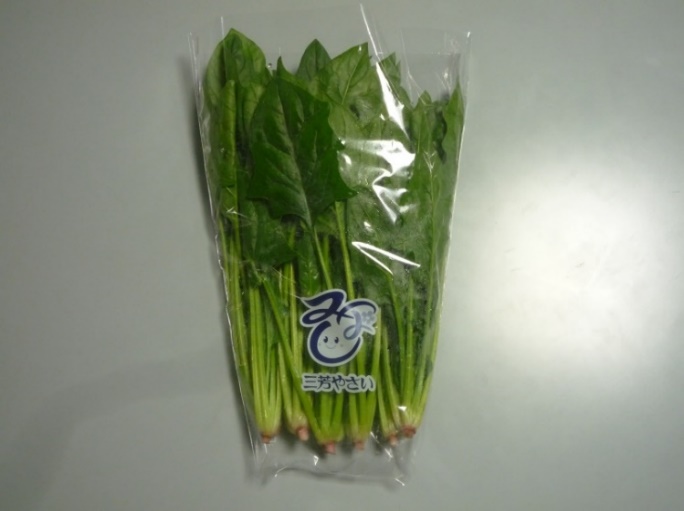 上記に記載がないサイズの使用希望があればご記入ください。
（1年間で使用する枚数、厚み、横のサイズ、縦のサイズ）（例）11号Ｌ 　10,000枚（＃20  ,  200mm×  330mm）　　　　     枚（＃ 　 ,  　 mm×  　 mm）みよし野菜仕入れの問合せに対するお考えについて
みよし野菜の仕入れ先などの問い合わせがあった場合のご相談可能性について工場や加工所などから仕入れ先として問合せがあった場合に相談にのっても良い（例）みよし野菜を仕入れて、それを原料として加工品をつくりたいなどはい		② いいえ		③ その他（　　　　　　　　　）スーパーや直売所などから仕入れ先として問合せがあった場合に相談にのっても良い（例）直売コーナーにみよし野菜を置きたいなどはい		② いいえ		③ その他（　　　　　　　　　）飲食店などから仕入れ先として問合せがあった場合に相談にのっても良い（例）みよし野菜を使用したメニューを提供したいなどはい		② いいえ		③ その他（　　　　　　　　　）※数量や納品方法等の条件にもよると思いますが、あくまでも、まずは話を聞いてみたい、相談が可能かどうかなどの観点でお答えいただければと思います。みよし野菜ブランド化研究会では来年度も農業者向けの研修会を実施したいと考えています。どのような内容の研修に参加してみたいですか（複数回答可）？１、農業に関する税金について（所得税・相続税・消費税・法人税など）２、社会保険について　　　　　　　３、野菜のブランド化について４、法人化について　　　　　　　　５、経営継承について６、スマート農業について　　　　　７、農産物の６次産業化について８、視察研修（具体的に視察したい場所：				）９、その他　（具体的に：						）研修を実施する場合、何曜日の何時ごろが参加しやすいですか（複数回答可）？月曜日　② 火曜日　③ 水曜日　④ 木曜日　⑤ 金曜日　⑥ 土曜日　⑦ 日曜日午前中（１０時～１２時）	② 午後  （１３時～１７時）③  夜間  （１７時～２１時）　　④ その他（　　　　  時頃）　　その他・ご意見がございましたらご記入ください 住　所 三芳町大字　　　　　　　　　　　　組合員名　　　　　　　　　　　　　　　　　電話番号　　　　　　　　　　　　　　　　　回答用紙は農業振興補助金申請用の封筒に同封してください。アンケートにご協力いただきありがとうございました。